Publicado en Barcelona el 17/04/2023 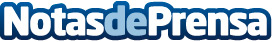 'F*CK Operación Bikini', la campaña de énergie Fitness Iberia que rompe con todos los estereotipos del veranoLa actividad física es el principal mecanismo para evitar decenas de patologías derivadas del sedentarismo y la mala alimentaciónDatos de contacto:Juan Duqueénergie Fitness Iberia619958118Nota de prensa publicada en: https://www.notasdeprensa.es/fck-operacion-bikini-la-campana-de-energie_1 Categorias: Nacional Sociedad Fitness Bienestar http://www.notasdeprensa.es